EXPERIENCE04 yrs experience as home tutor upto 12th class.02 times mains written exam exp. in MPPSC.Qualified in vyapam  Patwari exam 2017 AREA OF INTERESTMaths , Physics ,Science and Designing  SKILLSAbility to work both individually as well as in a team.Dedicated and consistent towards my work.Time management.SOFT SKILLSSelf confident to achieve goals.Self motivated, Hard worker.Very much eager to learn new things.HOBBIESCollecting of information about new thingsReading books and news papersTravelling, Net SurfingDECLARATIONI hereby declare that all the information and facts given above are trueto best of my knowledge and belief.                                                 Place:  Sagar	                                                            MAYANK JAINDate :   30-03-2018MAYANK JAIN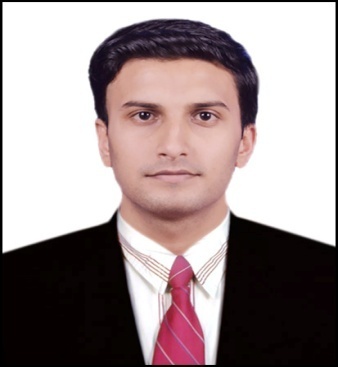  CONTACT ADDRESSH.No33 Shivram Complex Beside Noble College Makronia Sagar, M.P.C/o M.MOBILE NUMBER7999507821E-Mayankj54@gmail.comPERSONAL DETAILSFather’s Name:                 Mr. S.C.JainDOB:            16th-Dec-1991Gender:      MaleNationality: IndianLanguages Known:English and Hindi.MaritalStatus: Single                   .CAREER OBJECTIVE   To work in a challenging environment where I can proof myself. ● To gain an entry level position in the organization & to grow with the      organization. I can contribute proficiently for my employer and where my experience, education, skills and abilities will be an asset.● Work as a team player and improve my inter personal Skills &    leadership qualities. ACADEMIC PROFILE2013:   Bachelor of Engineering  (Mechanical ) from  SRIT Jabalpur,                                                                                      ( Marks Percentage : 71% )2009:   12th  – Govt.Higher Secondary School  Bansagar     MP BOARD                            ( Marks Percentage : 82 % )2007:   10th –  Saraswati Shishu Mandir Bansagar                M.P. BOARD                    ( Marks Percentage : 85 % )CERTIFICATESDesigning Certificate In CATIA V5 from All India IT Association Delhi .